Foundations of Math 1 – Syllabus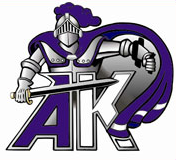 Mr.Quinlanthomash.quinlan@cms.k12.nc.ushttp://mrquinlanak.weebly.com Supplies:3 ring binder with dividers (warm ups, homework, classwork, notes)Loose leaf notebook paper (no spiral notebooks)Pencils – all work should be done in pencil.White board markersGraphing Calculator – any TI-83 or TI-84 model. You will need this for class and home. Classroom Expectations:Be in your assigned seat and working on the warm up before the tardy bell rings.Use positive communication skills.  Be polite, courteous, and respectful of me and classmates.Bring a positive attitude to class each day.Follow all Ardrey Kell rules.Any deviations from the above may result in reprimand, classroom consequence, a parent call/email, an assigned detention, a referral or any such combination.Grading Policy:Formal (Tests, quizzes announced or unannounced, and projects)	70%Informal (homework, classwork, warm ups, tickets out)		30%Homework will be assigned every day.  I will provide a homework calendar for each unit.  Be sure to listen in class in case a homework assignment needs to be modified.Homework assignments will count 10 points each (unless otherwise specified) you must show all work to receive full credit. I should be able to logically follow all the work for each problem.Homework grades are based on effort. You must show work for every problem. No credit will be given for a page full of answers without work.Absent and Late Work:Make up work is located in the make-up folder on the back Student Supplies table. Be sure to check it when you’re absent. It will contain any handouts or assignments you need.Be sure to check with your class mates to copy any notes you missed.You are responsible for making up all work you miss when you are out.If you are absent, then you have five days to make up your work.  It is up to you to show me the assignments.  If absent on a Friday, be sure to turn in your warm ups for the week.Homework may be turned in one day late for half credit, after that the grade will be a zero.Major assignments can be turned in late, with a 10 point penalty for each day late.Warm ups will be completed during the first 5 minutes of class individually.  They will be graded for accuracy.  I will vary how I collect them.  They may be collected daily, weekly, or I may just ask for specific questions.  You need to make sure to work for accuracy and keep up will all warm ups (label day/date).Test and quizzes will be given throughout the quarter.  The dates are on the homework calendar. If you are only absent for a review day, you will be expected to take the test/quiz on the scheduled day.  If you are absent from school on a test day, you will take it during class on the day you return.  Any test that is not made up will result in a grade of a zero.Test may be retaken once to bring the grade up to a max of 84. In order for a retest, you must complete the following steps within two weeks of the test:You must have a parent signature on the original test or retake slip. Complete and turn in all test corrections.Attend at least one tutoring session to go over corrections. NOTE: The retake will replace the original test grade (even if it’s a lower grade).Tutoring – will be available weekly. I will post a schedule each week. You will need to have me sign your agenda to be able to come to the morning tutoring.  You will not be allowed without a pass. You can also sign up for my Knight Time when I offer it for your class.Tips for being successful in math:Take detailed notes and review them nightly (not just before a quiz/test)Monitor grades on Power School Attend tutoring sessions as much as possible. If you feel real behind, please ask if you can come in for more tutoring. Continue to review old notes. This class will continue to build on previous covered topics. If you miss a concept, make sure to try to get caught up as soon as possible.Sign up for Knight Time (it will rotate between Math 1 and Precalculus)Study with other friends in the class.Watch online videos (Khan Academy)Study by practicing problems. The best way to study math is actually working problems. Work odd examples from the book so you can check answers, or rework homework/classwork examples that you have the answers.General Questions Please circle the appropriate answer.1.  Do you have access to a computer at home?   	Yes	No2.  Are you able to print from the internet at home?    Yes	No3.  Do you have access to a cell phone or tablet?    Yes        No4.  Do you already own the calculators need for this course?   Yes       No    if no, intended date of purchase: ___________________I have read, understand, and agree to abide by all details of this syllabus. Please keep this signed syllabus in the front of your notebook.Parent Signature: _______________________________________________________                       Date: ____________Student Signature: ______________________________________________________		  Date: ____________